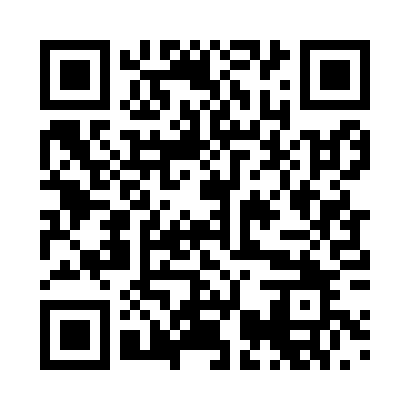 Prayer times for Trenthopen, GermanyWed 1 May 2024 - Fri 31 May 2024High Latitude Method: Angle Based RulePrayer Calculation Method: Muslim World LeagueAsar Calculation Method: ShafiPrayer times provided by https://www.salahtimes.comDateDayFajrSunriseDhuhrAsrMaghribIsha1Wed3:105:511:235:278:5511:262Thu3:095:491:235:288:5711:283Fri3:095:471:225:298:5911:284Sat3:085:451:225:309:0011:295Sun3:075:431:225:309:0211:306Mon3:065:411:225:319:0411:317Tue3:055:401:225:329:0611:318Wed3:055:381:225:329:0711:329Thu3:045:361:225:339:0911:3310Fri3:035:341:225:349:1111:3311Sat3:025:321:225:349:1211:3412Sun3:025:311:225:359:1411:3513Mon3:015:291:225:369:1611:3614Tue3:005:271:225:369:1711:3615Wed3:005:261:225:379:1911:3716Thu2:595:241:225:389:2111:3817Fri2:595:231:225:389:2211:3818Sat2:585:211:225:399:2411:3919Sun2:575:201:225:399:2511:4020Mon2:575:181:225:409:2711:4021Tue2:565:171:225:419:2811:4122Wed2:565:161:225:419:3011:4223Thu2:555:141:225:429:3111:4224Fri2:555:131:235:429:3311:4325Sat2:545:121:235:439:3411:4426Sun2:545:111:235:449:3611:4427Mon2:545:091:235:449:3711:4528Tue2:535:081:235:459:3811:4629Wed2:535:071:235:459:3911:4630Thu2:535:061:235:469:4111:4731Fri2:525:051:235:469:4211:48